FORMULIR BERITA ACARAPELAKSANAAN UJIANUNIVERSITAS NEGERI MAKASSARFORMULIR BERITA ACARA PELAKSANAAN UJIANFakultas			:__________________________________________________Jurusan/ Program Studi 	:__________________________________________________	Pada Hari________________ Tanggal______________________________________Bulan___________________ Tahun_____________________________________________telah diselenggarakan Ujian Tengah Semester(UTS)/ Ujian Akhir Semester (UAS)*                        MataKuliah_________________________________________________________________Dengan rinician situasi ujian sebagai berikut:Jumlah Mahasiswa yang hadir	 : ______ dari _______orangJumlah Mahasiswa tidak hadir	 : ______orang- Sakit	 		: ______orang- Izin 			: ______orang- Tanpa keterangan	: ______orangCatatan Pengawas Ujian :	1. ______________________________________________2. ______________________________________________3. ______________________________________________4. ______________________________________________*pilih yang sesuaiDibuat di 	: _____________________________Pada Tanggal 	: _____________________________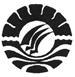 UNIVERSITAS NEGERIMAKASSARKode/No:UNIVERSITAS NEGERIMAKASSARTanggal:FORMULIR BERITA ACARAPELAKSANAAN UJIANRevisi:FORMULIR BERITA ACARAPELAKSANAAN UJIANHalaman:1 dari 2ProsesPenanggungjawabPenanggungjawabPenanggungjawabTanggalProsesNamaJabatanTandatanganTanggalPerumusanPemeriksaanPersetujuanPenetapanPengendalianPerwakilan MahasiswaPengawas Ujian